Supplementary Figure 1: Structure of the one-dimensional convolution neural network model.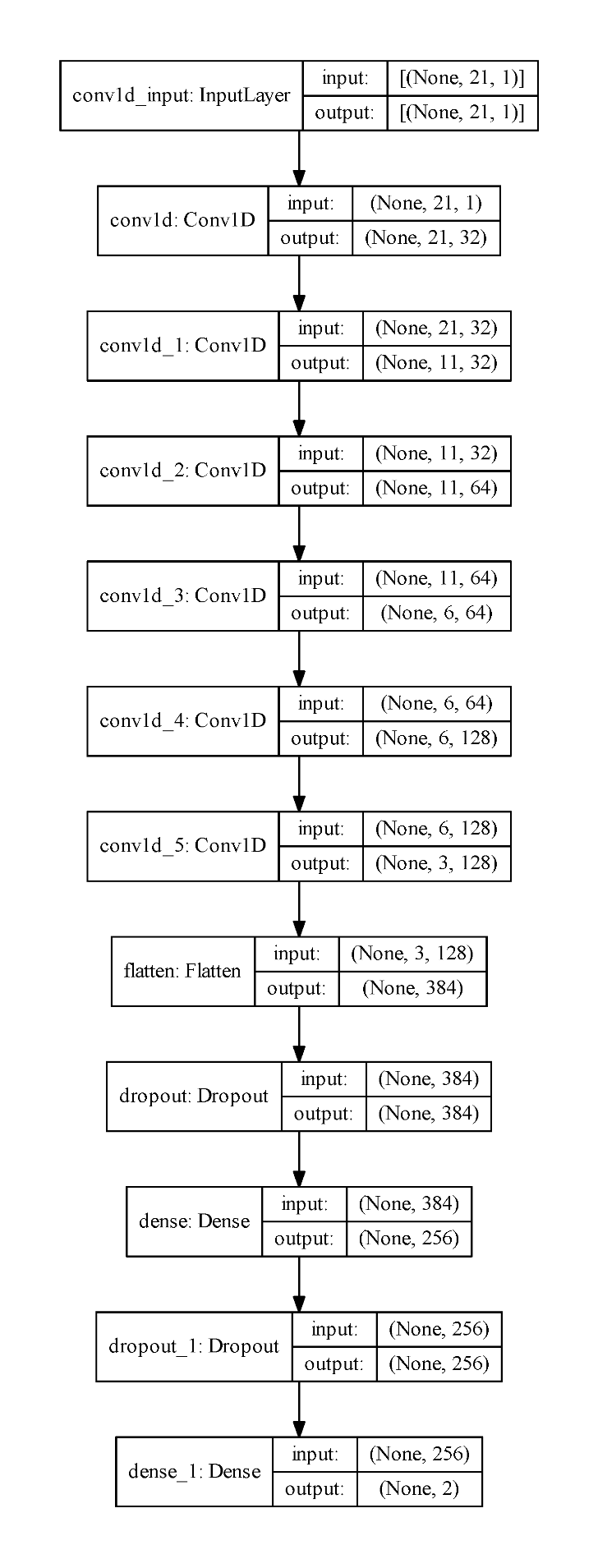 